Course: Animal productionCourse: Animal productionNONRUMINANT NUTRITIONNONRUMINANT NUTRITIONNONRUMINANT NUTRITIONNONRUMINANT NUTRITIONNONRUMINANT NUTRITIONNONRUMINANT NUTRITIONNONRUMINANT NUTRITIONNONRUMINANT NUTRITIONNONRUMINANT NUTRITIONCourse id:3OСT5O20Course id:3OСT5O20NONRUMINANT NUTRITIONNONRUMINANT NUTRITIONNONRUMINANT NUTRITIONNONRUMINANT NUTRITIONNONRUMINANT NUTRITIONNONRUMINANT NUTRITIONNONRUMINANT NUTRITIONNONRUMINANT NUTRITIONNONRUMINANT NUTRITIONNumber of ECTS:6Number of ECTS:6NONRUMINANT NUTRITIONNONRUMINANT NUTRITIONNONRUMINANT NUTRITIONNONRUMINANT NUTRITIONNONRUMINANT NUTRITIONNONRUMINANT NUTRITIONNONRUMINANT NUTRITIONNONRUMINANT NUTRITIONNONRUMINANT NUTRITIONTeacher:Teacher:Prof. Dr Miloš BeukovićDr Dejan BeukovićProf. Dr Miloš BeukovićDr Dejan BeukovićProf. Dr Miloš BeukovićDr Dejan BeukovićProf. Dr Miloš BeukovićDr Dejan BeukovićProf. Dr Miloš BeukovićDr Dejan BeukovićProf. Dr Miloš BeukovićDr Dejan BeukovićProf. Dr Miloš BeukovićDr Dejan BeukovićProf. Dr Miloš BeukovićDr Dejan BeukovićProf. Dr Miloš BeukovićDr Dejan BeukovićCourse statusCourse statusMandatoryMandatoryMandatoryMandatoryMandatoryMandatoryMandatoryMandatoryMandatoryNumber of active teaching classes (weekly)Number of active teaching classes (weekly)Number of active teaching classes (weekly)Number of active teaching classes (weekly)Number of active teaching classes (weekly)Number of active teaching classes (weekly)Number of active teaching classes (weekly)Number of active teaching classes (weekly)Number of active teaching classes (weekly)Number of active teaching classes (weekly)Number of active teaching classes (weekly)Lectures:3x15Lectures:3x15Practical classes:2x15Practical classes:2x15Practical classes:2x15Other teaching types:Other teaching types:Study research work:Study research work:Other classes:Other classes:Precondition coursesPrecondition coursesBasics of animal nutritionBasics of animal nutritionBasics of animal nutritionBasics of animal nutritionBasics of animal nutritionBasics of animal nutritionBasics of animal nutritionBasics of animal nutritionBasics of animal nutritionEducational goalIntroducing the students, the needs of specific categories of pigs in nutrients. Introduction to basic principles of compiling the complete mixture, additional mixtures and premixes. Introducing, the factors that affect the efficiency of feed utilization, carcass quality and health status pigs.Educational goalIntroducing the students, the needs of specific categories of pigs in nutrients. Introduction to basic principles of compiling the complete mixture, additional mixtures and premixes. Introducing, the factors that affect the efficiency of feed utilization, carcass quality and health status pigs.Educational goalIntroducing the students, the needs of specific categories of pigs in nutrients. Introduction to basic principles of compiling the complete mixture, additional mixtures and premixes. Introducing, the factors that affect the efficiency of feed utilization, carcass quality and health status pigs.Educational goalIntroducing the students, the needs of specific categories of pigs in nutrients. Introduction to basic principles of compiling the complete mixture, additional mixtures and premixes. Introducing, the factors that affect the efficiency of feed utilization, carcass quality and health status pigs.Educational goalIntroducing the students, the needs of specific categories of pigs in nutrients. Introduction to basic principles of compiling the complete mixture, additional mixtures and premixes. Introducing, the factors that affect the efficiency of feed utilization, carcass quality and health status pigs.Educational goalIntroducing the students, the needs of specific categories of pigs in nutrients. Introduction to basic principles of compiling the complete mixture, additional mixtures and premixes. Introducing, the factors that affect the efficiency of feed utilization, carcass quality and health status pigs.Educational goalIntroducing the students, the needs of specific categories of pigs in nutrients. Introduction to basic principles of compiling the complete mixture, additional mixtures and premixes. Introducing, the factors that affect the efficiency of feed utilization, carcass quality and health status pigs.Educational goalIntroducing the students, the needs of specific categories of pigs in nutrients. Introduction to basic principles of compiling the complete mixture, additional mixtures and premixes. Introducing, the factors that affect the efficiency of feed utilization, carcass quality and health status pigs.Educational goalIntroducing the students, the needs of specific categories of pigs in nutrients. Introduction to basic principles of compiling the complete mixture, additional mixtures and premixes. Introducing, the factors that affect the efficiency of feed utilization, carcass quality and health status pigs.Educational goalIntroducing the students, the needs of specific categories of pigs in nutrients. Introduction to basic principles of compiling the complete mixture, additional mixtures and premixes. Introducing, the factors that affect the efficiency of feed utilization, carcass quality and health status pigs.Educational goalIntroducing the students, the needs of specific categories of pigs in nutrients. Introduction to basic principles of compiling the complete mixture, additional mixtures and premixes. Introducing, the factors that affect the efficiency of feed utilization, carcass quality and health status pigs.Educational outcomesStudents are trained to independently conduct nutrition program of swine and poultry on the  farms, as well as assembling complete mixture,  and premixes for swine and poultry.Educational outcomesStudents are trained to independently conduct nutrition program of swine and poultry on the  farms, as well as assembling complete mixture,  and premixes for swine and poultry.Educational outcomesStudents are trained to independently conduct nutrition program of swine and poultry on the  farms, as well as assembling complete mixture,  and premixes for swine and poultry.Educational outcomesStudents are trained to independently conduct nutrition program of swine and poultry on the  farms, as well as assembling complete mixture,  and premixes for swine and poultry.Educational outcomesStudents are trained to independently conduct nutrition program of swine and poultry on the  farms, as well as assembling complete mixture,  and premixes for swine and poultry.Educational outcomesStudents are trained to independently conduct nutrition program of swine and poultry on the  farms, as well as assembling complete mixture,  and premixes for swine and poultry.Educational outcomesStudents are trained to independently conduct nutrition program of swine and poultry on the  farms, as well as assembling complete mixture,  and premixes for swine and poultry.Educational outcomesStudents are trained to independently conduct nutrition program of swine and poultry on the  farms, as well as assembling complete mixture,  and premixes for swine and poultry.Educational outcomesStudents are trained to independently conduct nutrition program of swine and poultry on the  farms, as well as assembling complete mixture,  and premixes for swine and poultry.Educational outcomesStudents are trained to independently conduct nutrition program of swine and poultry on the  farms, as well as assembling complete mixture,  and premixes for swine and poultry.Educational outcomesStudents are trained to independently conduct nutrition program of swine and poultry on the  farms, as well as assembling complete mixture,  and premixes for swine and poultry.Course contentTheory lessonsThe importance of nutrition and tasks. The function of nutrition in organizing sustainable production. Methods efficient use ofnutrients. Feeding pigs - Nutrients and additives in pig nutrition. Nutrition breeding pigs. Feeding breeding offspring. Nutrition suckling piglets and weaned piglets. Nutrition fattening pigs. Systems nutrition. Ingredients for pigs. Practical exercise exploring the technology of food production and nutrition pigs on the farm. Feeding poultry - Nutrients and additives in poultry nutrition. Nutrition  chickens  and  hens. Nutrition during oviposit and moulting. Fattening chicken. Feeding turkeys. nutrition other types of poultry. Ingredients for poultry. Basic principles of meal. Introduction to the system feeding livestock on the farm.Practical classes:Feeding pigs - Principles of mixture. Calculating the biological value of protein. Calculating needs assembling feeds for individual categories of pigs. Feeding pigs - Needs in nutrients and assembling feeds for individual categories of pigs. CCM,- determination of level silage and premixes in diets.Feeding livestock - Basic principles of preparation of the mixture. Feeding chickens - Needs in nutrients and assembling mixture. Feeding turkeys - Needs in nutrients and assembling mixture. Nutrition other species poultry.Field exercises: Systems of feeding of certain animal species and categories; Feed mixers.Course contentTheory lessonsThe importance of nutrition and tasks. The function of nutrition in organizing sustainable production. Methods efficient use ofnutrients. Feeding pigs - Nutrients and additives in pig nutrition. Nutrition breeding pigs. Feeding breeding offspring. Nutrition suckling piglets and weaned piglets. Nutrition fattening pigs. Systems nutrition. Ingredients for pigs. Practical exercise exploring the technology of food production and nutrition pigs on the farm. Feeding poultry - Nutrients and additives in poultry nutrition. Nutrition  chickens  and  hens. Nutrition during oviposit and moulting. Fattening chicken. Feeding turkeys. nutrition other types of poultry. Ingredients for poultry. Basic principles of meal. Introduction to the system feeding livestock on the farm.Practical classes:Feeding pigs - Principles of mixture. Calculating the biological value of protein. Calculating needs assembling feeds for individual categories of pigs. Feeding pigs - Needs in nutrients and assembling feeds for individual categories of pigs. CCM,- determination of level silage and premixes in diets.Feeding livestock - Basic principles of preparation of the mixture. Feeding chickens - Needs in nutrients and assembling mixture. Feeding turkeys - Needs in nutrients and assembling mixture. Nutrition other species poultry.Field exercises: Systems of feeding of certain animal species and categories; Feed mixers.Course contentTheory lessonsThe importance of nutrition and tasks. The function of nutrition in organizing sustainable production. Methods efficient use ofnutrients. Feeding pigs - Nutrients and additives in pig nutrition. Nutrition breeding pigs. Feeding breeding offspring. Nutrition suckling piglets and weaned piglets. Nutrition fattening pigs. Systems nutrition. Ingredients for pigs. Practical exercise exploring the technology of food production and nutrition pigs on the farm. Feeding poultry - Nutrients and additives in poultry nutrition. Nutrition  chickens  and  hens. Nutrition during oviposit and moulting. Fattening chicken. Feeding turkeys. nutrition other types of poultry. Ingredients for poultry. Basic principles of meal. Introduction to the system feeding livestock on the farm.Practical classes:Feeding pigs - Principles of mixture. Calculating the biological value of protein. Calculating needs assembling feeds for individual categories of pigs. Feeding pigs - Needs in nutrients and assembling feeds for individual categories of pigs. CCM,- determination of level silage and premixes in diets.Feeding livestock - Basic principles of preparation of the mixture. Feeding chickens - Needs in nutrients and assembling mixture. Feeding turkeys - Needs in nutrients and assembling mixture. Nutrition other species poultry.Field exercises: Systems of feeding of certain animal species and categories; Feed mixers.Course contentTheory lessonsThe importance of nutrition and tasks. The function of nutrition in organizing sustainable production. Methods efficient use ofnutrients. Feeding pigs - Nutrients and additives in pig nutrition. Nutrition breeding pigs. Feeding breeding offspring. Nutrition suckling piglets and weaned piglets. Nutrition fattening pigs. Systems nutrition. Ingredients for pigs. Practical exercise exploring the technology of food production and nutrition pigs on the farm. Feeding poultry - Nutrients and additives in poultry nutrition. Nutrition  chickens  and  hens. Nutrition during oviposit and moulting. Fattening chicken. Feeding turkeys. nutrition other types of poultry. Ingredients for poultry. Basic principles of meal. Introduction to the system feeding livestock on the farm.Practical classes:Feeding pigs - Principles of mixture. Calculating the biological value of protein. Calculating needs assembling feeds for individual categories of pigs. Feeding pigs - Needs in nutrients and assembling feeds for individual categories of pigs. CCM,- determination of level silage and premixes in diets.Feeding livestock - Basic principles of preparation of the mixture. Feeding chickens - Needs in nutrients and assembling mixture. Feeding turkeys - Needs in nutrients and assembling mixture. Nutrition other species poultry.Field exercises: Systems of feeding of certain animal species and categories; Feed mixers.Course contentTheory lessonsThe importance of nutrition and tasks. The function of nutrition in organizing sustainable production. Methods efficient use ofnutrients. Feeding pigs - Nutrients and additives in pig nutrition. Nutrition breeding pigs. Feeding breeding offspring. Nutrition suckling piglets and weaned piglets. Nutrition fattening pigs. Systems nutrition. Ingredients for pigs. Practical exercise exploring the technology of food production and nutrition pigs on the farm. Feeding poultry - Nutrients and additives in poultry nutrition. Nutrition  chickens  and  hens. Nutrition during oviposit and moulting. Fattening chicken. Feeding turkeys. nutrition other types of poultry. Ingredients for poultry. Basic principles of meal. Introduction to the system feeding livestock on the farm.Practical classes:Feeding pigs - Principles of mixture. Calculating the biological value of protein. Calculating needs assembling feeds for individual categories of pigs. Feeding pigs - Needs in nutrients and assembling feeds for individual categories of pigs. CCM,- determination of level silage and premixes in diets.Feeding livestock - Basic principles of preparation of the mixture. Feeding chickens - Needs in nutrients and assembling mixture. Feeding turkeys - Needs in nutrients and assembling mixture. Nutrition other species poultry.Field exercises: Systems of feeding of certain animal species and categories; Feed mixers.Course contentTheory lessonsThe importance of nutrition and tasks. The function of nutrition in organizing sustainable production. Methods efficient use ofnutrients. Feeding pigs - Nutrients and additives in pig nutrition. Nutrition breeding pigs. Feeding breeding offspring. Nutrition suckling piglets and weaned piglets. Nutrition fattening pigs. Systems nutrition. Ingredients for pigs. Practical exercise exploring the technology of food production and nutrition pigs on the farm. Feeding poultry - Nutrients and additives in poultry nutrition. Nutrition  chickens  and  hens. Nutrition during oviposit and moulting. Fattening chicken. Feeding turkeys. nutrition other types of poultry. Ingredients for poultry. Basic principles of meal. Introduction to the system feeding livestock on the farm.Practical classes:Feeding pigs - Principles of mixture. Calculating the biological value of protein. Calculating needs assembling feeds for individual categories of pigs. Feeding pigs - Needs in nutrients and assembling feeds for individual categories of pigs. CCM,- determination of level silage and premixes in diets.Feeding livestock - Basic principles of preparation of the mixture. Feeding chickens - Needs in nutrients and assembling mixture. Feeding turkeys - Needs in nutrients and assembling mixture. Nutrition other species poultry.Field exercises: Systems of feeding of certain animal species and categories; Feed mixers.Course contentTheory lessonsThe importance of nutrition and tasks. The function of nutrition in organizing sustainable production. Methods efficient use ofnutrients. Feeding pigs - Nutrients and additives in pig nutrition. Nutrition breeding pigs. Feeding breeding offspring. Nutrition suckling piglets and weaned piglets. Nutrition fattening pigs. Systems nutrition. Ingredients for pigs. Practical exercise exploring the technology of food production and nutrition pigs on the farm. Feeding poultry - Nutrients and additives in poultry nutrition. Nutrition  chickens  and  hens. Nutrition during oviposit and moulting. Fattening chicken. Feeding turkeys. nutrition other types of poultry. Ingredients for poultry. Basic principles of meal. Introduction to the system feeding livestock on the farm.Practical classes:Feeding pigs - Principles of mixture. Calculating the biological value of protein. Calculating needs assembling feeds for individual categories of pigs. Feeding pigs - Needs in nutrients and assembling feeds for individual categories of pigs. CCM,- determination of level silage and premixes in diets.Feeding livestock - Basic principles of preparation of the mixture. Feeding chickens - Needs in nutrients and assembling mixture. Feeding turkeys - Needs in nutrients and assembling mixture. Nutrition other species poultry.Field exercises: Systems of feeding of certain animal species and categories; Feed mixers.Course contentTheory lessonsThe importance of nutrition and tasks. The function of nutrition in organizing sustainable production. Methods efficient use ofnutrients. Feeding pigs - Nutrients and additives in pig nutrition. Nutrition breeding pigs. Feeding breeding offspring. Nutrition suckling piglets and weaned piglets. Nutrition fattening pigs. Systems nutrition. Ingredients for pigs. Practical exercise exploring the technology of food production and nutrition pigs on the farm. Feeding poultry - Nutrients and additives in poultry nutrition. Nutrition  chickens  and  hens. Nutrition during oviposit and moulting. Fattening chicken. Feeding turkeys. nutrition other types of poultry. Ingredients for poultry. Basic principles of meal. Introduction to the system feeding livestock on the farm.Practical classes:Feeding pigs - Principles of mixture. Calculating the biological value of protein. Calculating needs assembling feeds for individual categories of pigs. Feeding pigs - Needs in nutrients and assembling feeds for individual categories of pigs. CCM,- determination of level silage and premixes in diets.Feeding livestock - Basic principles of preparation of the mixture. Feeding chickens - Needs in nutrients and assembling mixture. Feeding turkeys - Needs in nutrients and assembling mixture. Nutrition other species poultry.Field exercises: Systems of feeding of certain animal species and categories; Feed mixers.Course contentTheory lessonsThe importance of nutrition and tasks. The function of nutrition in organizing sustainable production. Methods efficient use ofnutrients. Feeding pigs - Nutrients and additives in pig nutrition. Nutrition breeding pigs. Feeding breeding offspring. Nutrition suckling piglets and weaned piglets. Nutrition fattening pigs. Systems nutrition. Ingredients for pigs. Practical exercise exploring the technology of food production and nutrition pigs on the farm. Feeding poultry - Nutrients and additives in poultry nutrition. Nutrition  chickens  and  hens. Nutrition during oviposit and moulting. Fattening chicken. Feeding turkeys. nutrition other types of poultry. Ingredients for poultry. Basic principles of meal. Introduction to the system feeding livestock on the farm.Practical classes:Feeding pigs - Principles of mixture. Calculating the biological value of protein. Calculating needs assembling feeds for individual categories of pigs. Feeding pigs - Needs in nutrients and assembling feeds for individual categories of pigs. CCM,- determination of level silage and premixes in diets.Feeding livestock - Basic principles of preparation of the mixture. Feeding chickens - Needs in nutrients and assembling mixture. Feeding turkeys - Needs in nutrients and assembling mixture. Nutrition other species poultry.Field exercises: Systems of feeding of certain animal species and categories; Feed mixers.Course contentTheory lessonsThe importance of nutrition and tasks. The function of nutrition in organizing sustainable production. Methods efficient use ofnutrients. Feeding pigs - Nutrients and additives in pig nutrition. Nutrition breeding pigs. Feeding breeding offspring. Nutrition suckling piglets and weaned piglets. Nutrition fattening pigs. Systems nutrition. Ingredients for pigs. Practical exercise exploring the technology of food production and nutrition pigs on the farm. Feeding poultry - Nutrients and additives in poultry nutrition. Nutrition  chickens  and  hens. Nutrition during oviposit and moulting. Fattening chicken. Feeding turkeys. nutrition other types of poultry. Ingredients for poultry. Basic principles of meal. Introduction to the system feeding livestock on the farm.Practical classes:Feeding pigs - Principles of mixture. Calculating the biological value of protein. Calculating needs assembling feeds for individual categories of pigs. Feeding pigs - Needs in nutrients and assembling feeds for individual categories of pigs. CCM,- determination of level silage and premixes in diets.Feeding livestock - Basic principles of preparation of the mixture. Feeding chickens - Needs in nutrients and assembling mixture. Feeding turkeys - Needs in nutrients and assembling mixture. Nutrition other species poultry.Field exercises: Systems of feeding of certain animal species and categories; Feed mixers.Course contentTheory lessonsThe importance of nutrition and tasks. The function of nutrition in organizing sustainable production. Methods efficient use ofnutrients. Feeding pigs - Nutrients and additives in pig nutrition. Nutrition breeding pigs. Feeding breeding offspring. Nutrition suckling piglets and weaned piglets. Nutrition fattening pigs. Systems nutrition. Ingredients for pigs. Practical exercise exploring the technology of food production and nutrition pigs on the farm. Feeding poultry - Nutrients and additives in poultry nutrition. Nutrition  chickens  and  hens. Nutrition during oviposit and moulting. Fattening chicken. Feeding turkeys. nutrition other types of poultry. Ingredients for poultry. Basic principles of meal. Introduction to the system feeding livestock on the farm.Practical classes:Feeding pigs - Principles of mixture. Calculating the biological value of protein. Calculating needs assembling feeds for individual categories of pigs. Feeding pigs - Needs in nutrients and assembling feeds for individual categories of pigs. CCM,- determination of level silage and premixes in diets.Feeding livestock - Basic principles of preparation of the mixture. Feeding chickens - Needs in nutrients and assembling mixture. Feeding turkeys - Needs in nutrients and assembling mixture. Nutrition other species poultry.Field exercises: Systems of feeding of certain animal species and categories; Feed mixers.Teaching methodsLectures, Practice.Teaching methodsLectures, Practice.Teaching methodsLectures, Practice.Teaching methodsLectures, Practice.Teaching methodsLectures, Practice.Teaching methodsLectures, Practice.Teaching methodsLectures, Practice.Teaching methodsLectures, Practice.Teaching methodsLectures, Practice.Teaching methodsLectures, Practice.Teaching methodsLectures, Practice.Knowledge evaluation (maximum 100 points)Knowledge evaluation (maximum 100 points)Knowledge evaluation (maximum 100 points)Knowledge evaluation (maximum 100 points)Knowledge evaluation (maximum 100 points)Knowledge evaluation (maximum 100 points)Knowledge evaluation (maximum 100 points)Knowledge evaluation (maximum 100 points)Knowledge evaluation (maximum 100 points)Knowledge evaluation (maximum 100 points)Knowledge evaluation (maximum 100 points)Pre-examination obligationsPre-examination obligationsPre-examination obligationsMandatoryPointsPointsFinal examFinal examMandatoryMandatoryPointsLecture attendanceLecture attendanceLecture attendanceYes1010Oral part of the examOral part of the examYesYes45TestTestTestYes3030Exercise attendanceExercise attendanceExercise attendanceYes1515Literature Literature Literature Literature Literature Literature Literature Literature Literature Literature Literature Ord.AuthorAuthorTitleTitleTitlePublisherPublisherPublisherPublisherYearLee I. Chiba. Lee I. Chiba. Sustainable Swine NutritionSustainable Swine NutritionSustainable Swine NutritionWiley-Blackwell Wiley-Blackwell Wiley-Blackwell Wiley-Blackwell 2012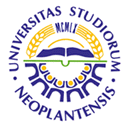 UNIVERSITY OF NOVI SADFACULTY OF AGRICULTURE 21000 NOVI SAD, TRG DOSITEJA OBRADOVIĆA 8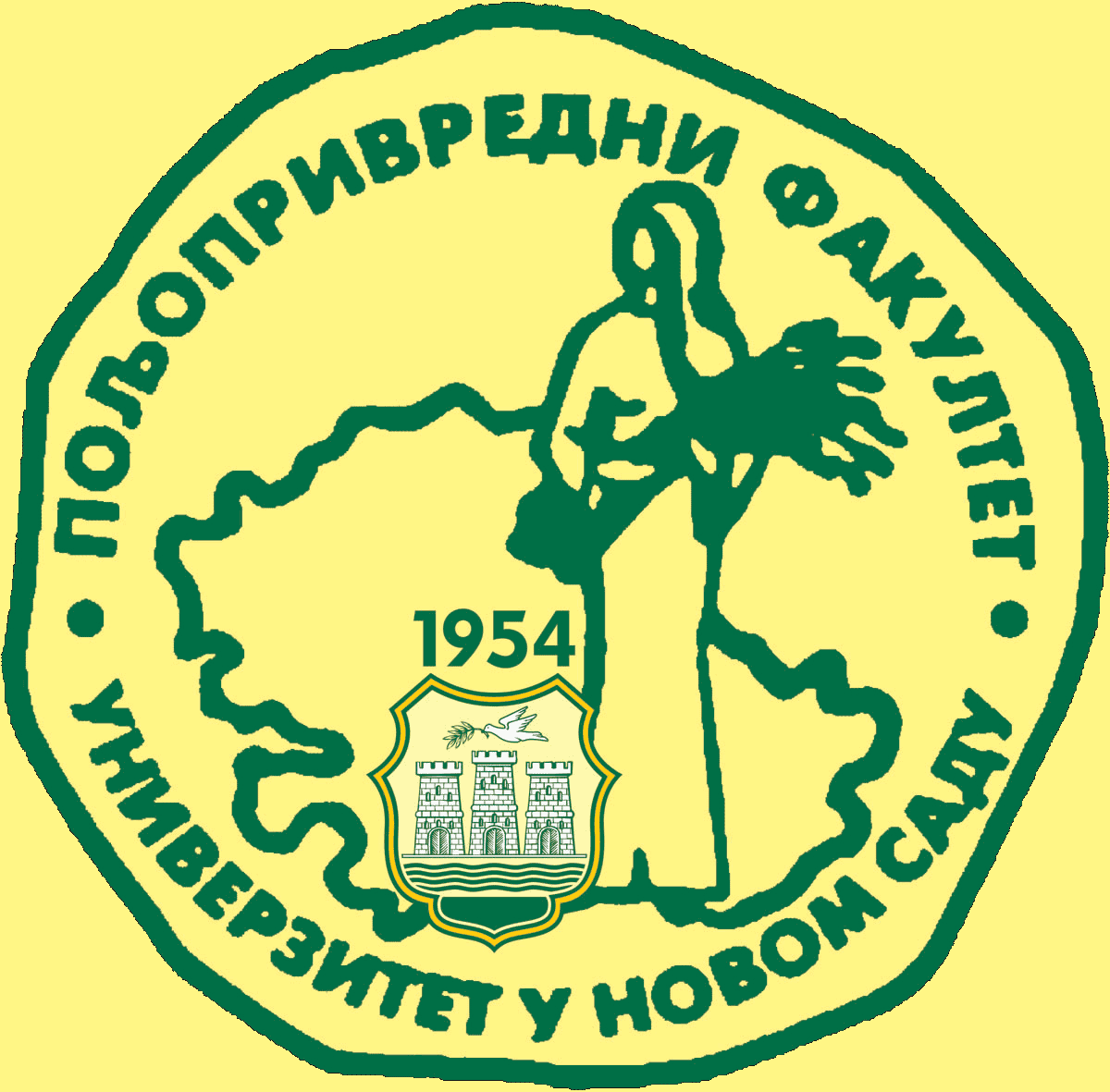 Study Programme AccreditationUNDERGRADUATE ACADEMIC STUDIES                          ANIMAL SCIENCETable 5.2 Course specificationTable 5.2 Course specificationTable 5.2 Course specification